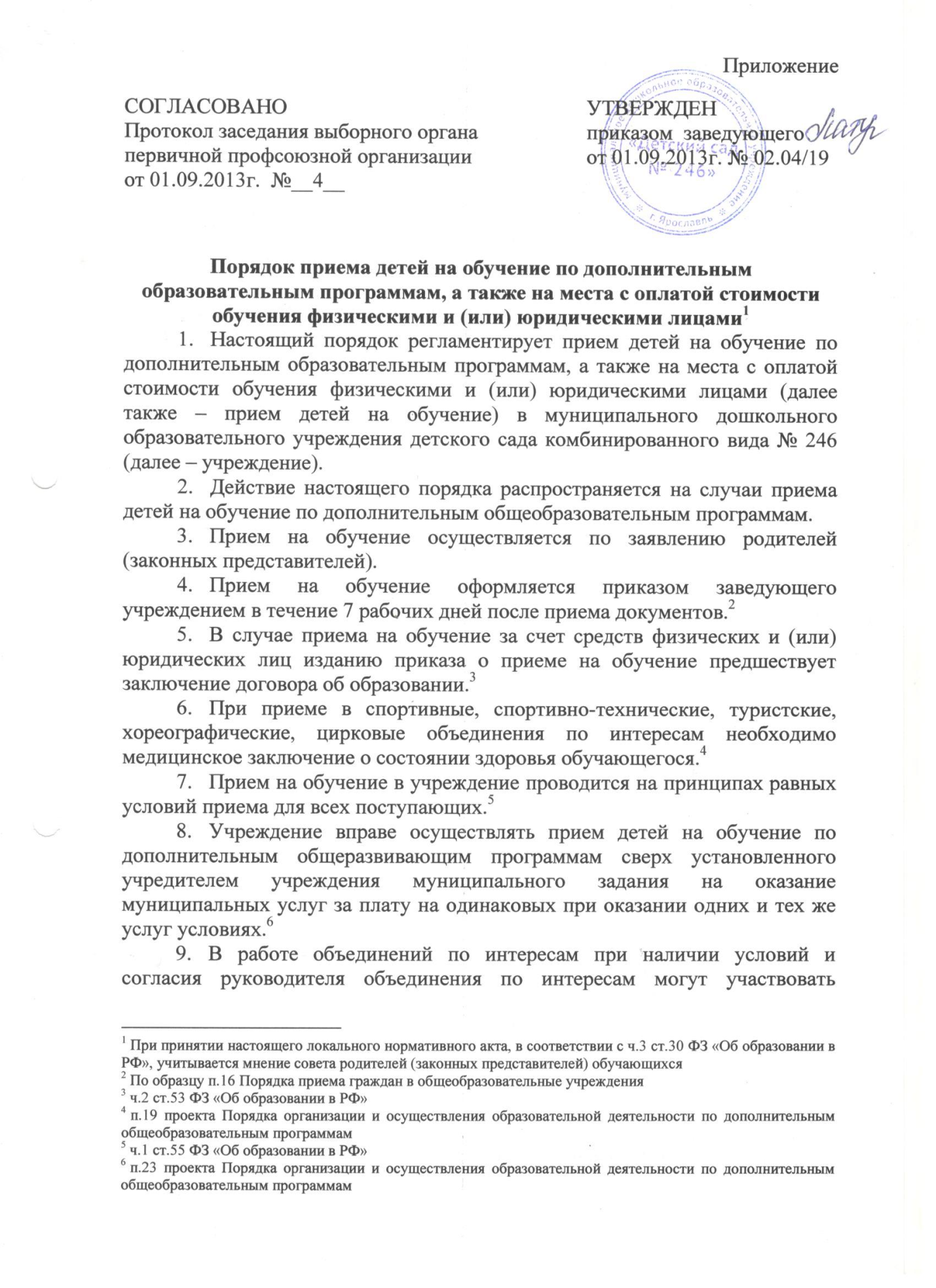 совместно с детьми их родители (законные представители) без включения в основной состав.10.	Учреждение обязано ознакомить поступающего и (или) его родителей (законных представителей) со своим уставом, с лицензией на осуществление образовательной деятельности, с образовательными программами и другими документами, регламентирующими организацию и осуществление образовательной деятельности, права и обязанности обучающихся. Факт такого ознакомления фиксируется в заявлении о приеме и заверяется личной подписью родителей (законных представителей) ребенка.11.	В договоре на оказание платных образовательных услуг указываются сведения, предусмотренные Правилами оказания платных образовательных услуг, утвержденными постановлением Правительства Российской Федерации от 15.08.2013 №706.____________